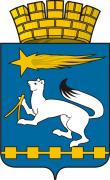 АДМИНИСТРАЦИЯ ГОРОДСКОГО ОКРУГА НИЖНЯЯ САЛДАР А С П О Р Я Ж Е Н И Е30.04.2020					      		                                  № 100г. Нижняя СалдаО приостановке назначений проверокВ целях исполнения перечней поручения Губернатора Свердловской области Е.В. Куйвашева от 19.03.2020 № 6-ЕК пп, от 06.04.2020 № 9-ЕК пп, руководствуясь Уставом городского округа Нижняя Салда: 1. Приостановить до 01 мая 2020 года назначение проверок, в отношении которых применяются положения  Федерального закона от 26 декабря                    2008 года № 294-ФЗ «О защите прав юридических лиц и индивидуальных предпринимателей при осуществлении государственного контроля (надзора) и муниципального контроля», за исключением проведения внеплановых проверок, основанием для которых является причинение вреда жизни, здоровью граждан, возникновение чрезвычайных ситуаций природного и техногенного характер, проверок, результатом которых является выдача разрешений, лицензий, аттестатов аккредитации, иных документов, имеющих разрешительный характер.2. Приостановить до 01 мая 2020 года назначенные проверки, в отношении которых применяются положения  Федерального закона от                       26 декабря 2008 года № 294-ФЗ «О защите прав юридических лиц и индивидуальных предпринимателей при осуществлении государственного контроля (надзора) и муниципального контроля», за исключением проведения проверок, основанием для которых является причинение вреда жизни, здоровью граждан, возникновение чрезвычайных ситуаций природного и техногенного характер, проверок, результатом которых является выдача разрешений, лицензий, аттестатов аккредитации, иных документов, имеющих разрешительный характер.3. Опубликовать настоящее распоряжение в газете «Городской вестник плюс» и разместить на официальном сайте администрации городского округа Нижняя Салда.4. Контроль за исполнением настоящего распоряжения возложить    на начальника отдела по управлению муниципальным имуществом администрации городского округа Нижняя Салда Коробщикову М.А.Глава городского округаНижняя Салда			                                                               А.А. Матвеев